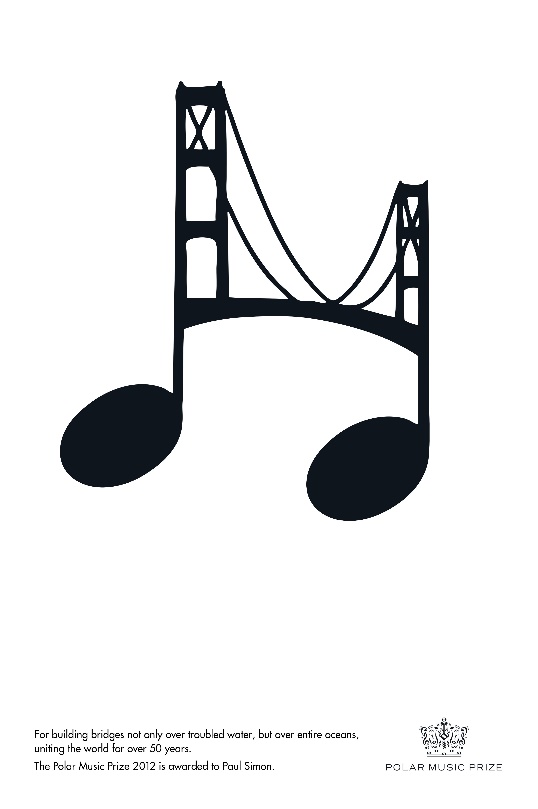 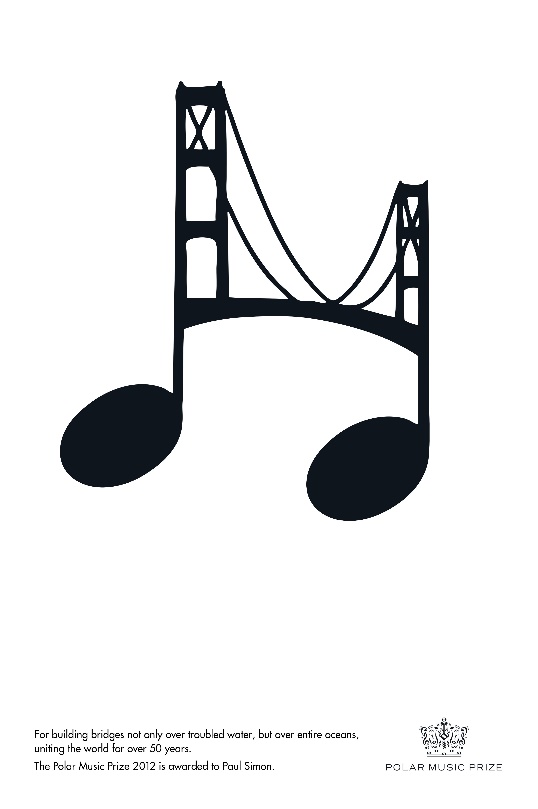 Littleover Methodist Church is putting on the ‘Span Music Festival’ on the 19th, 20th, and 21st of July 2018. It is our hope to provide a showcase for some of the excellent local talent. The festival will be non-competitive, celebrating the dedication, skill and persistence demonstrated in the locally sourced acts. Each night will run from 7.30pm – 9.30pm and will have a different focus as follows: Thursday the 19th will be “soloists” night. Performers may sing up to three songs using backing tracks. Friday will be an “acoustic live” night where performers (musicians and/or singers) will perform acoustic works or songs. Saturday will be a “bands night” where two or three bands will perform. There is generally no constraints regarding the type of music performers may offer. Please complete and return a registration form before June 17th in order for the organisers to be able to put the running order together. Duos and ensembles would need to complete individual forms for each person and send them together.  All registration forms should be sent to the address below. Please return to:  Littleover Methodist Church, Constable Drive, Littleover, Derby.email: outreach@lmclife.org.uk                                                                                                                    If you require further information or would like to discuss the festival, please contact Jackie on the email above.Span Music Festival Registration FormNameContact Telephone Number and emailType of actSongs/Pieces to perform (soloists and acoustic max of 3)---Parent’s signature if under 18 years oldI give my permission for my child to take part in the Span Music Festival at Littleover Methodist Church on the date shown above.Signed